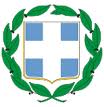 ΕΛΛΗΝΙΚΗ  ΔΗΜΟΚΡΑΤΙΑΥΠΟΥΡΓΕΙΟ ΥΓΕΙΑΣ Αθήνα , 10/3/2014Αριθ.Πρωτ.:Γ32/34 ΠΡΟΣ (αποστολή με e-mail)1.Περιφερειακές Δ/νσεις ΕΟΠΥΥ2.ΚΜΕΣ                                                                             Πειραιώς 181 /118 53 ΑΘΗΝΑ                                                                             Αριθμ.Fax : 210 3457467      3. Πανελλήνιο Φαρμακευτικό Σύλλογο      Πειραιώς 134 & Αγαθημέρου       11854 ΑΘΗΝΑ     Αριθμ.fax:21034593244. SPEEDEX                                                                          Αριθμ.Fax : 210 3407007-77                                                                       ΘΕΜΑ: «Μετάθεση της καταληκτικής ημερομηνίας κατάθεσης συνταγών φαρμακείων μηνός Φεβρουαρίου 2014»Σας γνωρίζουμε ότι λόγω της 48ωρης απεργίας που κήρυξε ο ΠΦΣ στις 10 και 11/3/2014, παρατείνεται η προθεσμία υποβολής  των συγκεντρωτικών καταστάσεων και των συνταγών μηνός Φεβρουαρίου 2014 για όλα τα φαρμακεία, μέχρι και την Παρασκευή  14-3-2014.                                                                                                                Η ΠΡΟΪΣΤΑΜΕΝΗ Δ/ΝΣΗΣ               Π.ΛΙΤΣΑ                   α.α          Δ.ΤΣΑΝΤΕΣΘΕΜΑ: «Μετάθεση της καταληκτικής ημερομηνίας κατάθεσης συνταγών φαρμακείων μηνός Φεβρουαρίου 2014»Σας γνωρίζουμε ότι λόγω της 48ωρης απεργίας που κήρυξε ο ΠΦΣ στις 10 και 11/3/2014, παρατείνεται η προθεσμία υποβολής  των συγκεντρωτικών καταστάσεων και των συνταγών μηνός Φεβρουαρίου 2014 για όλα τα φαρμακεία, μέχρι και την Παρασκευή  14-3-2014.                                                                                                                Η ΠΡΟΪΣΤΑΜΕΝΗ Δ/ΝΣΗΣ               Π.ΛΙΤΣΑ                   α.α          Δ.ΤΣΑΝΤΕΣ